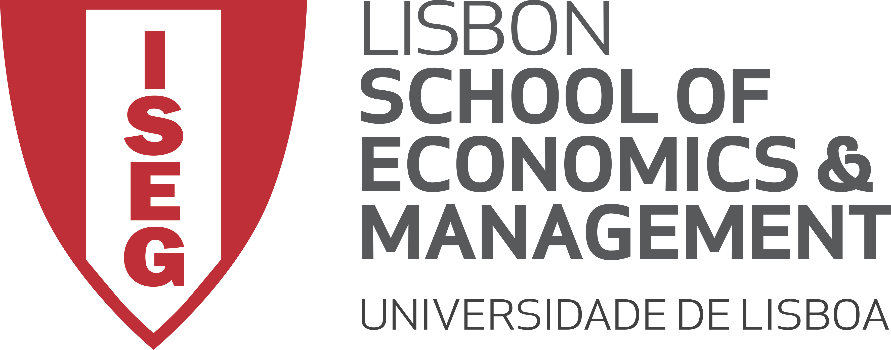 Management DegreeBusiness Law - 2nd year, 1st semester ObjectivesThe student should understand the concept and types of company distinguishing commercial from non-commercial companies. With regard to commercial partnership companies, should assimilate the basic rules of administration and operation, the mergers and the acquisition processes and situations where and why a company goes into bankruptcy. On the other hand, is preponderant to understand the limits of companies actuations particularly with regard to the rules of competition and industrial property.Syllabus Object of Business Law. Companies - Concept and Types 1.1 Concept and object of Commercial/Business Law1.2 Commercial acts1.3 The concept of trader and their main obligations1.4The concept of company and company typesThe commercial establishmentCommercial Partnership Companies in Portugal 2.1 Private limited companies and public limited companies – main characteristics. 2.2 The Civil Law partnership companies in commercial form 2.3 Share capital, asset and reserves2.4 Partners rights and obligations2.5 Organizational structure and governance models – The corporate governance2.6 Governing bodies’ liabilityPartners deliberationsMergers and Acquisitions3.1 Concept and distinction3.2 Classification3.3 Reasons and advantages of M&ATypes4. Some Notes About Bankruptcy/Insolvency    4.1 Bankruptcy/Insolvency concept4.2 The duty to apply for bankruptcy/insolvency 4.3 Bankruptcy/insolvency declaration effects4.4 Culpable bankruptcy/insolvency 4.5 The role of the bankruptcy/insolvency administratorSpecial process of revitalizationA Brief Study of Competition Law5.1 Companies and Competition5.2 Competence restrictive practices5.3 Benefits of the complainants to the Competition Authority for violations of Competition Law committed by themselvesCompetition Authority powersIndustrial Law – Trademarks and Patents 6.1 Concept and object of Industrial Law6.2 Patents6.3 Utility Models6.4 Trademarks  6.5 Logos6.6 Transmission, Licensing and Merchandising6.7 Unfair CompetitionAssessment The assessment comprises two components:The first with a 10% weight entails the participation and commitment of students in the classroom context; the second concerns the completion of a written test on the last day of classes with a weight of 90%.Bibliography Cameira, Maria Antónia, Portuguese Business Law, MX Publishing, 2007;Falcão, David, Summaries of taught subjects and case studies, ISEG, 2015.